ПРОЕКТО денежном содержании  главымуниципального образования  Воздвиженский сельсоветВ соответствии с Законом Оренбургской области № 1611/339-IV-ОЗ от 10 октября 2007года «О муниципальной службе в Оренбургской области», постановлением Правительства Оренбургской области от 23 апреля 2010 года № 279-п «О внесении изменения в постановление Правительства Оренбургской области от 19 ноября 2008 года № 431-п», Устава муниципального образования Воздвиженский сельсовет,  Совет депутатов решил:1.Установить состав денежного содержания главы муниципального образования Воздвиженкий сельсовет в размере:1.1.Месячный должностной оклад – 7235.00 рублей;1.2.Ежемесячную надбавку к должностному окладу за особые условия муниципальной службы в размере от 40 до 100 процентов; конкретный размер надбавки устанавливается Решением Совета депутатов муниципального образования Воздвиженский сельсовет.1.3. Ежемесячную надбавку к должностному окладу за выслугу лет в соответствии с муниципальным стажем, которая выплачивается в размерах при стаже муниципальной службы:	- от 1 года до 5 лет    - 10 %- от 5 лет до 10 лет    - 15 %- от 10 лет до 15 лет  - 20%							- свыше 15 лет           - 30 %1.4. Ежемесячное денежное поощрение в размере до 50 % от должностного оклада и устанавливается Решением Совета депутатов муниципального образования Воздвиженский сельсовет.1.5. Выплата районного коэффициента;1.6.Премия за выполнение особо важных и сложных заданий и по результатам работы за год- один раз в год в размере месячного фонда оплаты труда;1.7.Единовременная выплата при предоставлении ежегодного  оплачиваемого отпуска в размере двух должностных окладов.2. Утвердить Положение о порядке и условиях выплаты премии за выполнение  особо важных и сложных заданий и по результатам работы за год  и материальной помощи главе муниципального образования   Воздвиженский сельсовет  согласно приложению.3.Финансирование оплаты труда главы муниципального образования производить в пределах фонда оплаты труда, предусмотренного в бюджете муниципального образования на очередной финансовый год, утвержденном решением Совета депутатов.4.Признать утратившим силу решение Совета депутатов от  30.12.2013 года № 98 «О денежном содержании главы муниципального образования Воздвиженский сельсовет»5.Настоящее решение вступает в силу после  обнародования и распространяется на правоотношения, возникшие с 01 июня  2016 года.Глава муниципального образования-председатель Совета депутатов                                                          А.Н. Тураев  Приложение                                                                 к решению Совета депутатов                                                                             от . Положениео порядке и условиях выплаты премии за выполнение особо важных и сложных заданий и  по результатам работы  и материальной помощи  главе муниципального образования  Воздвиженский сельсовет1.Общие  положения1.1.Положение о порядке и условиях выплаты премии за выполнение особо важных и сложных заданий и по результатам работы за год,  материальной помощи главе муниципального образования  Воздвиженский сельсовет  (далее – Положение) разработано в  соответствии с действующим законодательством Российской Федерации, Оренбургской области и устанавливает порядок выплаты:-премии за выполнение особо важных и сложных заданий и по результатам работы за год;-материальной помощи.1.2.Настоящее Положение распространяется на главу муниципального образования Воздвиженский сельсовет, денежное содержание которого осуществляется из средств местного бюджета.1.3. Выплаты, установленные настоящим Положением выплачиваются за счет фонда оплаты труда, в пределах утвержденных ассигнований по смете.2.Премия за выполнение особо важных и сложных заданий и по результатам  работы за год2.1. Премирование выборного должностного лица- главы муниципального образования производится в пределах средств оплаты труда аппарата управления и максимальными размерами не ограничивается.2.2. Премия за выполнение особо важных и сложных заданий выплачивается по итогам  работы за 1 квартал, полугодие, и по итогам работы за год.2.3.Премия  за выполнение особо важных и сложных заданий  может выплачиваться к профессиональному празднику, нерабочим праздничным дням, установленным законодательством Российской Федерации.2.4.Основными показателями премирования являются:1) обеспечение  полноты сборов (не менее 90 %) закреплённых доходных источников муниципального бюджета;2) участие муниципалитета в областных и районных программах по развития села и его инфраструктуры;3) участие в разработке программ, проектов  нормативно- правовых актов направленных на улучшение социально – экономического положения в  Воздвиженском сельсовете (проведение энергетического обследования, по подготовке проекта Правил землепользования и застройки муниципального образования Воздвиженский сельсовет Асекеевского района Оренбургской области, смет капитального ремонта водопровода, на ремонт  внутрипоселковых  дорог); 4) качественное выполнение обязанностей, предусмотренных Уставом муниципального образования Воздвиженский сельсовет Асекеевского района Оренбургской области;5) укрепление материально-технической базы муниципалитета.Премия  начисляется пропорционально отработанному времени.2.5. Решение о премировании главы принимается Советом депутатов муниципального образования Воздвиженский сельсовет.2.6. Размер премии устанавливается в процентах от месячного денежного содержания главы муниципального образования.2.7.  Премия за выполнение особо важных и сложных заданий входит в состав денежного содержания.3. Материальная помощь3.1. Материальная помощь главе муниципального образования     выплачивается  в размере одного ежемесячного должностного оклада.  3.2. Материальная помощь оказывается в связи со смертью близких родственников (родители, муж, жена, братья, сестры, дети), в связи с датами рождения главы: 25, 30, 35, 40, 45, 50, 55, 60 и 65 лет, бракосочетанием (впервые),  рождением ребенка.3.3.  Материальная помощь выплачивается  по решению Совета депутатов муниципального образования Воздвиженский сельсовет, на основании заявления главы муниципального образования.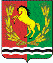 СОВЕТ ДЕПУТАТОВМУНИЦИПАЛЬНОГО ОБРАЗОВАНИЯ ВОЗДВИЖЕНСКИЙ СЕЛЬСОВЕТАСЕКЕЕВСКОГО РАЙОНА ОРЕНБУРГСКОЙ ОБЛАСТИтретьего  созываРЕШЕНИЕ